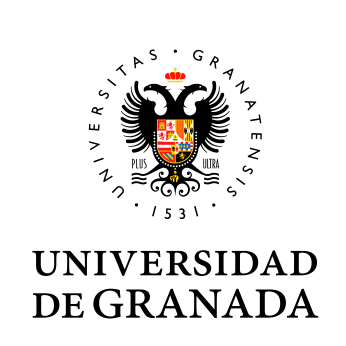 [NOMBRE Y APELLIDOS], con DNI / pasaporte / documento de identificación nº:[nº DNI], [cargo/función], del/la[centro/departamento/servicio],DECLARO: Que el centro/departamento/servicio del que soy responsable participa en la organización de la actividad que figura a continuación a través de su cofinanciación por el importe indicado y, en su caso, mediante otro tipo de acciones relacionadas con su organización y desarrolloTítulo de la actividad:Responsable de la actividad:Presupuesto:Órgano cofinanciador:Importe cofinanciado:Centro de Gasto (Órgánica): Información básica sobre protección de sus datos personales aportadosInformación básica sobre protección de sus datos personales aportadosInformación básica sobre protección de sus datos personales aportadosResponsable:UNIVERSIDAD DE GRANADAUNIVERSIDAD DE GRANADALegitimación:La Universidad se encuentra legitimada para el tratamiento de sus datos personales por ser necesarios para el cumplimiento de una misión realizada en interés público o en el ejercicio de los poderes públicos conferidos al responsable del mismo (la difusión del conocimiento y la cultura a través de la extensión universitaria y la formación a lo largo de toda la vida) (Art. 6.1e)  RGPD.La Universidad se encuentra legitimada para el tratamiento de sus datos personales por ser necesarios para el cumplimiento de una misión realizada en interés público o en el ejercicio de los poderes públicos conferidos al responsable del mismo (la difusión del conocimiento y la cultura a través de la extensión universitaria y la formación a lo largo de toda la vida) (Art. 6.1e)  RGPD.Finalidad:Gestionar la solicitud al programa de ayudas para la cofinanciación de actividades de Extensión Universitaria.Gestionar la solicitud al programa de ayudas para la cofinanciación de actividades de Extensión Universitaria.Destinatarios:No se prevénNo se prevénDerechos:Tiene derecho a solicitar el acceso, oposición, rectificación, supresión o limitación del tratamiento de sus datos, tal y como se explica en la información adicional.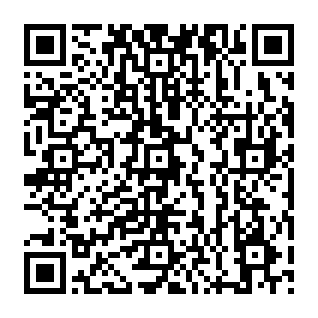 Información adicional:Puede consultar la información adicional y detallada sobre protección de datos en el siguiente enlace:https://secretariageneral.ugr.es/pages/proteccion_datos/leyendas-informativas/_img/infoadicactividadesculturales/!